Learn about the exciting sport of Working Equitation and try your hand at the obstacles. Riders and horses of all levels and disciplines, Western and English, are welcome, gaited horses are welcome, no prior experience is necessary. Riders: $80 includes an unmounted lecture and a small group lesson with obstacles. Helmets are required.Payment submitted by April, 16th, 2022Auditors: $20 in advance, $25 at the doorTo register contact Sue Larkin (563) 343-7575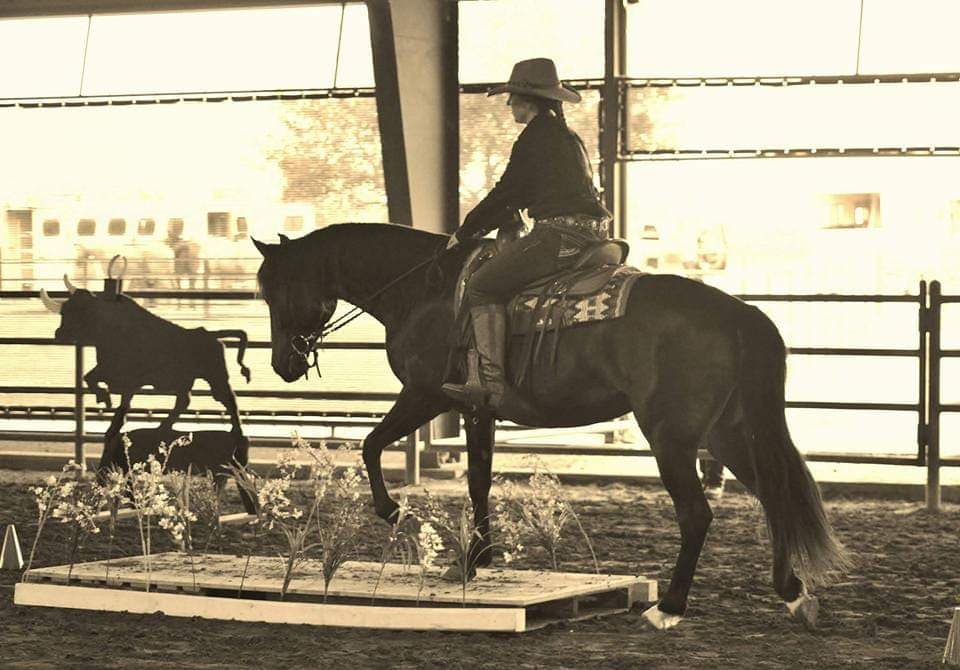 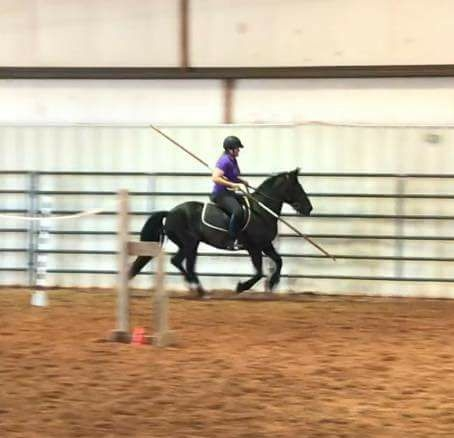 INSTRUCTOR:Lidia Taylor Licensed “r” Judge and Technical Delegate with USA Working Equitation (USAWE.org)Certified instuctor by the American Riding Instructors’ AssociationBackground in classical and Western DressageFocus on correct biomechanics